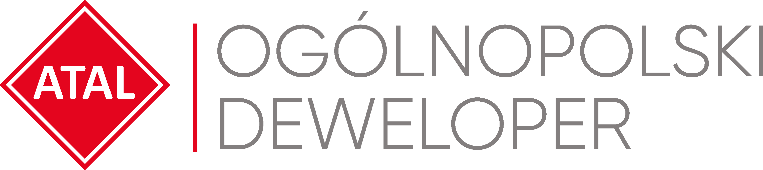 Katowice, 1 czerwca 2022 rokuATAL City Square: mieszkania III i IV 
etapu inwestycji już w ofercieATAL, ogólnopolski deweloper, kontynuuje wrocławską inwestycję ATAL City Square. Ofertę w niej wzbogaciły właśnie mieszkania w budynkach składających się na III i IV etap osiedla. Uzupełnieniem są apartamenty inwestycyjne oraz lokale użytkowe. Ceny mieszkań zaczynają się od 9 000 zł za mkw., 
a nabywcy mogą skorzystać również z pakietów wykończeniowych „pod klucz”, dostępnych już za 900 zł za mkw. Nowoczesny zespół mieszkaniowy ATAL City Square powstaje w centrum miasta, na Przedmieściu Oławskim, w dynamicznie rozwijającej się dzielnicy Krzyki. Jego wyróżniającym elementem architektonicznym jest odrestaurowany budynek dawnej parowozowni.Inwestycja podnosi walory okolicy i wpływa pozytywnie na rozwój architektoniczny Przedmieścia Oławskiego. Zastosowane materiały (m.in. cegła klinkierowa i elementy metalowe) oraz koncepcja osiedla świetnie wpisują się w postindustrialny klimat okolicy.ATAL City Square to osiedle zaprojektowane jako komfortowa przestrzeń do życia. Jego atutem jest m.in. bliskość centrów biznesowych, terenów zielonych i rekreacyjnych oraz wielu miejskich udogodnień. Oprócz doskonałej lokalizacji, również nowoczesna i niebanalna architektura oraz funkcjonalność sprawiają, że osiedle cieszy się dużym zainteresowaniem wśród potencjalnych mieszkańców 
i inwestorów. W naszej ocenie jest to w tej chwili jedna z atrakcyjniejszych propozycji na rynku pierwotnym Wrocławia – mówi Angelika Kliś, Członek Zarządu ATAL S.A.W III i IV etapie osiedla w sumie powstanie 496 mieszkań o zróżnicowanym rozkładzie i metrażu, 9 lokali usługowych oraz 77 apartamentów inwestycyjnych. Zainteresowani mogą wybierać pomiędzy kameralnymi i ustawnymi kawalerkami (pow. od 28 mkw.), a dużymi apartamentami o pow. nawet 125 mkw. W nowej puli mieszkań najwięcej jest lokali 2-pokojowych.Do każdego mieszkania będzie przynależał balkon lub taras, a mieszkania znajdujące się na parterze będą posiadały dodatkową powierzchnię w postaci ogródka.Do dyspozycji mieszkańców będą miejsca postojowe dla aut oraz stanowiska dla jednośladów, a na parkingu w pobliżu budynku dodatkowe stanowiska parkingowe. Dodatkowym udogodnieniem dla mieszkańców będą komórki lokatorskie zapewniające przestrzeń do przechowywania.ATAL City Square zaplanowano z uwzględnieniem współczesnych rozwiązań funkcjonalnych. Cichobieżne windy, szerokie ciągi piesze oraz estetycznie wykończone części wspólne sprawią, że codzienne korzystanie z przestrzeni kompleksu będzie bardzo wygodne. Intuicyjny i energooszczędny system oświetleniowy oraz całodobowy monitoring zagwarantują poczucie bezpieczeństwa. Na terenie osiedla powstanie zielony dziedziniec z drzewami i licznymi elementami małej architektury oraz miejscami odpoczynku, które tworzyć będą wspólną przestrzeń przyjazną mieszkańcom. Powstająca inwestycja harmonijnie łączy historyczne zabudowania z nowoczesną architekturą. Jej wyróżniającym się elementem architektonicznym jest odrestaurowany budynek dawnej parowozowni. Parowozownia – wchodząca w skład drugiego etapu osiedla – to budynek o wyjątkowych walorach, który funkcjonował dawniej jako część zakładów kolejowych stacji towarowej. Obiekt został odbudowany z zachowaniem jego historycznego wyglądu: charakterystyczną elewacją i wyjątkowym dwuspadowym dachem pokrytym blachą. Niewątpliwym atutem jest wysoka i strzelista klatka schodowa oraz łukowe okna, w których odtworzono historyczny podział szklenia. Inwestycja przypadnie do gustu osobom, które cenią miejski styl życia – lokalizacja umożliwia swobodne korzystanie z wszelkich uroków miasta oraz bogatej oferty kulturalnej i naukowej całej aglomeracji. Można stąd szybko dotrzeć do centrów biznesowych lub do innych dzielnic Wrocławia – zarówno własnym samochodem, jak i komunikacją miejską z przystanków autobusowych i tramwajowych. Przebiegająca nieopodal droga nr 98 oraz znajdujące się w pobliżu stacje PKP i PKS gwarantują sprawny wyjazd poza miasto. W sąsiedztwie kompleksu są centra medyczne, apteki, szkoły i przedszkole, a także funkcjonują liczne sklepy, punkty handlowo-usługowe.Planowane terminy oddania do użytkowania III i IV etapu inwestycji ATAL City Square to odpowiednio: 
I kwartał 2024 r. oraz I kwartał 2025 r.ATAL City Square to nie jedyna propozycja ATAL na wrocławskim rynku. Deweloper oferuje również mieszkania na osiedlu Nowe Miasto Jagodno – inwestycji w południowej części miasta, u zbiegu ulic Asfaltowej i Buforowej. W sprzedaży są jeszcze także lokale w projektach Nowe Miasto Młyn Różanka oraz Nowe Miasto Różanka Młynarska powstających w północnej części miasta przy ul. Obornickiej 
i Młynarskiej, niedaleko Odry.Więcej informacji na: atalcitysquare.pl ATAL S.A. (www.atal.pl) to czołowy polski deweloper z bogatym, 30-letnim doświadczeniem na rynku nieruchomości. Spółka realizuje inwestycje w trzech sektorach – mieszkaniowym, komercyjnym oraz w segmencie apartamentów inwestycyjnych. Założycielem i właścicielem ATAL jest Zbigniew Juroszek. W aktualnej ofercie znajdują się inwestycje deweloperskie realizowane w aglomeracji śląskiej, Krakowie, Łodzi, Wrocławiu, Warszawie, Trójmieście i Poznaniu. Wynikami sprzedaży ATAL zapewnia sobie czołową pozycję wśród największych przedsiębiorstw w branży. ATAL jest członkiem Polskiego Związku Firm Deweloperskich. W 2013 roku obligacje spółki zadebiutowały na rynku Catalyst, a od 2015 roku akcje ATAL notowane są na Giełdzie Papierów Wartościowych w Warszawie. Dodatkowych informacji udziela:Marek Thorz
PR Manager
e-mail: pr@atal.pl 